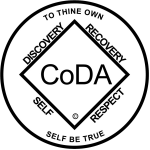 CoDA Service Conference (CSC)2024 Motion FormCheck one:	____Motion submitted by: Board - CoDA Inc.____Motion submitted by: Board - CoDA Resource Publishing (CoRe)X	Motion submitted by: (Committee)Committee Name: Issues Mediation Committee (IMC)____Motion submitted by: Voting Entity (VE)VE Name:______________________________Submitted Date: ________________________IMPORTANT DEADLINES:Motions are due 75 days prior to CSC which for this year is Wednesday, 2024 May 8.Bylaw changes/amendments are due 75 days before CSC which for this year is Wednesday, 2024 May 8. These changes/amendments cannot be brought to the floor if this deadline not met. In accordance with our Fellowship Service Manual (FSM) and CoDA Bylaws, Bylaw amendments are to be submitted to the Board Secretary: secretary@coda.org.Revisions are due 60 days prior to CSC which for this year is Thursday, 2024 May 23.Motion Number:  1. (    ) 2. (    )  3. (   X )  4.(    ) 5. (    )         (Check One)Revision #: _____________		Revision Date: _________________Note: Please refrain from using CoDA acronyms such as VE, CEC, IMC, etc. when completing this form unless you make a reference such as: CoDA Events Committee (CEC) then use CEC.Motion Name: Remove the paragraph, in Fellowship Service Manual (FSW), “What Are the Expectations and Responsibilities of a Delegate? with a link to an outdated ‘Delegate Checklist’ document.Motion – In this section write exactly what the motion is. Do NOT attach a file. (If the motion is to change something in the FSM, be sure to write exactly how the wording should appear in the FSM): Remove the entire paragraph, in Fellowship Service Manual (FSW) Part 3 – Guidelines for Other Service Levels; Section 05 Officer Positions, “What Are the Expectations and Responsibilities of a Delegate?” And remove the link to an outdated ‘Delegate Checklist’ document.Intent, background, other pertinent information (Do NOT attach a file. If you have reference documents, please embed them here): For the last several years, the Voting Entity Liaison (VEL) has been updating and posting, in the Delegate Package, a “Delegate Checklist”, not the CoDA Events Committee (CEC). For this year, the document is called “Delegate Information and Guidelines”. The current document in the Fellowship Service Manual (FSM) does not contain current processes, guidelines, and accurate information for our elected Delegates and Alternate Delegates.We ask that you use the most current FSM on coda.org and be very specific where this change should be made to include references to a certain sentence, paragraph, etc. You may copy and paste from the current FSM to ensure accuracy and indicate as “current wording:”, then list the change or update by indicating “new wording:”.This motion requires changes to the following: (check all that apply)____CoDA Bylaws: Page/Section #_____________________FSM Part 1 – Structure and General Information: Section #_____________FSM Part 2 – Meeting Handbook: Section #_____________  X   FSM Part 3 – Guidelines for Other Service Levels: Section # 05____FSM Part 4 – Service Conference Procedures: Section #_________________FSM Part 5 – World Level Service Details: Section # ___________________Change of Responsibility: ____________________________________________Other:________________________________________________________Specific details:FSM Part 3 Guidelines for Other Service Levels: Section # 05 Officer Positions; Page #12Remove, in its entirety, this paragraph and link:What Are the Expectations and Responsibilities of a Delegate?CoDA World’s Events Committee put together “A Delegates Checklist” for all delegates at Conference. This list can be found on the coda.org website at this location:http://coda.org/default/assets/File/Delegate%20Checklist.pdf Motions are to be sent to: submitcsc@coda.orgBylaw changes/amendments are to be sent to: secretary@coda.org If you want assistance writing your motion, please send email to Board@CoDA.org(Data Entry Use Only)Motion result: _______________________________________ 